DERBYSHIRE COUNTY COUNCIL TEMPORARY FOOTPATH CLOSURE PUBLIC FOOTPATH NO.12 AND  NO.21 TINTWISTLE AND  PUBLIC FOOTPATH NO.21, NO.61  AND NO.52 CHARLESWORTH WHEN: 01st February 2020 to 30th July 2020 WHERE: Close Tintwistle footpath No.12 from the parish boundary to its junction with Public Bridleway No.26. Close Tintwistle Public Footpath No.21 from its junction with Public Footpath No.12 and Public Bridleway No.26. Close Charlesworth Public Footpath No.61 for its whole length. Close Public Footpath No.52 from Woodhead Road to its junction with Public Footpath No.47. REASON: To undertake investigation and remedial works on Torside Dam. ALTERNATIVE 	ROUTE: 	No 	Alternative 	Route Recommended. Access will be maintained, whenever reasonably possible, on the affected length of footpath. The footpath will re-open as soon as the work is finished. This may be earlier than advertised.  Derbyshire County Council apologises for any inconvenience caused while work takes place. Anyone needing further information should ring Call Derbyshire 01629 533190.  The County Council intends to make an Order under Section 14 of the Road Traffic Regulation Act 1984 (as amended) to prohibit its use by traffic. Mike Ashworth, Executive Director – Economy, Transport and Environment, County Hall, MATLOCK DE4 3AG 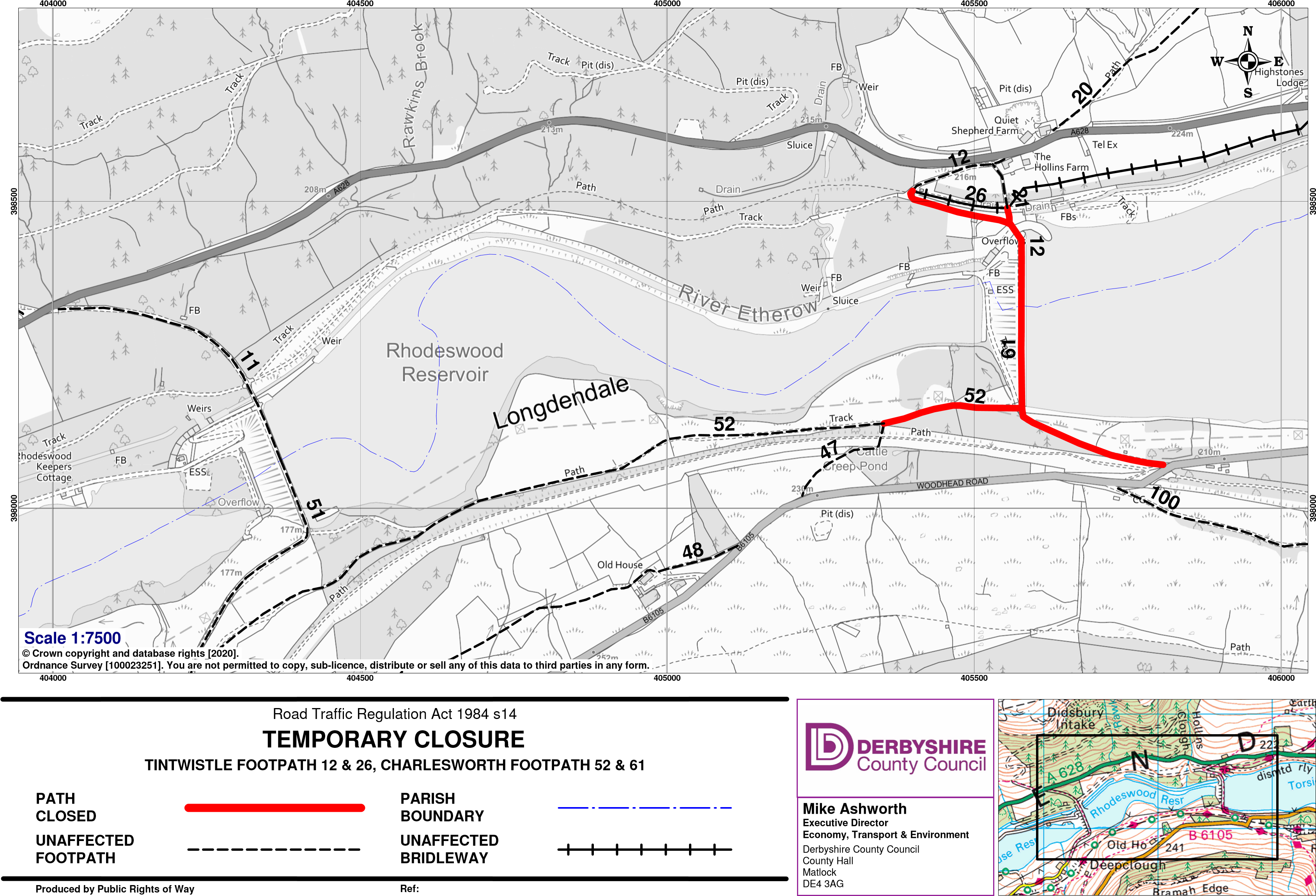 